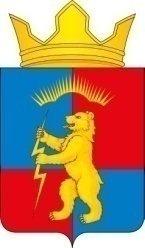 СОВЕТ ДЕПУТАТОВСЕЛЬСКОГО ПОСЕЛЕНИЯ ЗАРЕЧЕНСК КАНДАЛАКШСКОГО РАЙОНАЧЕТВЕРТОГО СОЗЫВА Р Е Ш Е Н И Е    от 27.03.2023 года                                                                                        №  04Об утверждении положения о муниципальной казне муниципального образования сельское поселение Зареченск Кандалакшского района В соответствии с Бюджетным кодексом Российской Федерации, Гражданским кодексом Российской Федерации, Федеральным законом от 06.10.2003 N 131-ФЗ «Об общих принципах организации местного самоуправления в Российской Федерации»,   Федеральным законом от 13.07.2015 № 218-ФЗ «О государственной регистрации недвижимости», Уставом муниципального образования сельское поселение Зареченск Кандалакшского района, в целях совершенствования системы управления объектами муниципальной собственности муниципального образования сельское поселение Зареченск Кандалакшского районаСовет депутатовсельского поселения Зареченск Кандалакшского районарешил:1. Утвердить прилагаемое к настоящему решению Положение о муниципальной казне муниципального образования сельское поселение Зареченск Кандалакшского района            2. Признать утратившим силу решение Совета депутатов от 09.03.2010 № 10 «Об утверждении положения о муниципальной казне муниципального образования сельское поселение Зареченск Кандалакшского района». 3.Опубликовать настоящее Решение в средствах массовой информации и разместить на официальном сайте администрации с.п. Зареченск.4. Настоящее Решение вступает в силу с 01 января 2023 года, но не ранее, чем по истечении одного месяца со дня официального опубликования.Глава муниципального образования                                   		Т.А.НазароваПриложениек решению Совета депутатовмуниципального образованиясельское поселение Зареченск                                                              Кандалакшского района  от 27.03.2023г. № 04 Положениео муниципальной казне муниципального образования сельское поселение Зареченск Кандалакшского районаОбщие положения1.1. Настоящее Положение разработано в соответствии с Бюджетным кодексом Российской Федерации, Гражданским кодексом Российской Федерации, Федеральным законом от 06.10.2003 N 131-ФЗ «Об общих принципах организации местного самоуправления в Российской Федерации», Уставом муниципального образования  сельское поселение Зареченск Кандалакшского района и определяет общие цели, задачи, порядок управления и распоряжения муниципальным имуществом, составляющим муниципальную казну муниципального образования сельское поселение Зареченск Кандалакшского района (далее - муниципальная казна).1.2. Муниципальную казну составляют средства бюджета муниципального образования сельское поселение Зареченск Кандалакшского района (далее – бюджет муниципального образования) и иное имущество, находящееся в собственности муниципального образования сельское поселение Зареченск Кандалакшского района, не закрепленное за муниципальными предприятиями и учреждениями.1.3.Муниципальное образования сельское поселение Зареченск Кандалакшского района отвечает по своим долговым обязательствам имуществом, составляющим муниципальную казну.1.4.Учет имущества, оформление документов для государственной регистрации права собственности на недвижимое имущество, составляющее муниципальную казну, осуществляет администрация муниципального образования  сельское поселение Зареченск Кандалакшского района в соответствии с действующим законодательством, настоящим Положением и иными нормативными правовыми актами органов муниципального образования  сельское поселение Зареченск Кандалакшского района.2. Цели и задачи управления и распоряжениямуниципальной казной2.1.Целями управления и распоряжения муниципальной казной являются:- создание и укрепление экономической основы местного самоуправления;- улучшение состояния имущества, находящегося в собственности муниципального образования  сельское поселение Зареченск Кандалакшского района;- создание условий для эффективного использования муниципальной собственности в целях увеличения доходов бюджета муниципального образования  сельское поселение Зареченск Кандалакшского района;2.2. При управлении и распоряжении муниципальной казной решаются следующие задачи:- по объектный учет имущества, составляющего муниципальную казну, и его движения;- контроль за сохранностью и использованием по целевому назначению имущества, составляющего муниципальную казну;- регистрация права муниципальной собственности и оценка имущества, составляющего муниципальную казну;- создание условий для привлечения инвестиций и стимулирования предпринимательской активности на территории муниципального образования  сельское поселение Зареченск Кандалакшского района.5Состав и источники образования муниципальной казны3.1.В состав муниципальной казны входят средства бюджета муниципального образования, движимое и недвижимое имущество, находящееся в собственности муниципального образования  сельское поселение Зареченск Кандалакшского района и не закрепленное за муниципальными предприятиями и учреждениями на праве хозяйственного ведения или оперативного управления, а именно:- нежилые здания, сооружения, помещения, объекты, не завершенные строительством;- оборудование и автотранспорт;- имущественные права;- земельные участки;- иное движимое и недвижимое имущество, не закрепленное на праве хозяйственного ведения или оперативного управления в установленном законом порядке за муниципальными предприятиями и учреждениями.3.2.Объекты муниципальной казны могут находиться как на территории муниципального образования  сельское поселение Зареченск Кандалакшского района, так и за его пределами.   3.3. Муниципальная казна образуется из имущества:- созданного или приобретенного за счет средств бюджета муниципального образования;- переданного из государственной (федеральной и субъектов Российской Федерации) собственности в муниципальную собственность муниципального образования  сельское поселение Зареченск Кандалакшского района в порядке, предусмотренном законодательством;- переданного из муниципальной собственности муниципальных образований в муниципальную собственность муниципального образования  сельское поселение Зареченск Кандалакшского района  в порядке, предусмотренном законодательством;- переданного безвозмездно в муниципальную собственность муниципального образования  сельское поселение Зареченск Кандалакшского района юридическими и физическими лицами;- изъятого в установленном порядке из хозяйственного ведения или оперативного управления у муниципальных предприятий и учреждений;- оставшегося после ликвидации муниципальных предприятий и учреждений;- поступившего в собственность муниципального образования  сельское поселение Зареченск Кандалакшского района по иным не противоречащим закону основаниям.Порядок учета имущества муниципальной казны4.1. Имущество, составляющее муниципальную казну, принадлежит на праве собственности муниципального образования  сельское поселение Зареченск Кандалакшского района.4.2. Учет имущества, составляющего муниципальную казну, и его движения осуществляется путем внесения администрацией муниципального образования  сельское поселение Зареченск Кандалакшского района соответствующей информации в Реестр муниципального имущества муниципального образования  сельское поселение Зареченск Кандалакшского района (далее - Реестр) о составе имущества, адресе, балансовой и остаточной стоимости, основаниях и сроке постановки на учет, технических характеристиках, а также сведений о решениях по передаче имущества в пользование, других актах распоряжения имуществом, в том числе влекущих исключение имущества из состава муниципальной казны и его возврат в муниципальную казну.Одновременно с включением сведений об объектах муниципальной казны в Реестр каждому из них присваивается индивидуальный (реестровый) номер. С момента присвоения индивидуального (реестрового) номера Отдел осуществляет функции реестрового учета.Объекты имущества в составе муниципальной казны отражаются в бюджетном учете в стоимостном выражении без ведения инвентарного и аналитического учета объектов имущества отделом бухгалтерского учета и отчетности администрации муниципального образования  сельское поселение Зареченск Кандалакшского района.4.3.Объекты имущества, составляющие муниципальную казну, переданные юридическим (физическим) лицам в аренду или безвозмездное пользование, подлежат бухгалтерскому учету у пользователей на забалансовом счете.4.4.Основанием для включения имущества в состав объектов муниципальной казны являются правовые акты Совета депутатов сельского поселения Зареченск Кандалакшского района и администрации муниципального образования  сельское поселение Зареченск Кандалакшского района, принятые в порядке, предусмотренном действующим законодательством, в пределах их компетенции.Объекты недвижимости, включенные в состав объектов муниципальной казны, подлежат технической инвентаризации, а права на них - государственной регистрации в Едином государственном реестре прав на недвижимое имущество и сделок с ним в порядке, установленном Федеральным законом от 13.07.2015 N 218-ФЗ «О государственной регистрации недвижимости».4.5.Объекты муниципальной казны могут быть исключены из состава муниципальной казны на основании решения Совета депутатов сельского поселения Зареченск Кандалакшского района и  постановления администрации муниципального образования  сельское поселение Зареченск Кандалакшского района в установленном порядке, в случаях:- возмездной или безвозмездной передачи из муниципальной собственности муниципального образования  сельское поселение Зареченск Кандалакшского района в государственную собственность субъектов Российской Федерации, федеральную собственность либо муниципальную собственность;- закрепления на праве хозяйственного ведения или оперативного управления за муниципальными предприятиями и учреждениями;- отчуждения (в том числе приватизации);- по иным основаниям в соответствии с действующим законодательством.Порядок распоряжения имуществом муниципальной казны5.1.Распоряжение имуществом, входящим в состав казны муниципального образования муниципального образования сельское поселение Зареченск Кандалакшского района, осуществляется администрацией муниципального образования сельское поселение Зареченск Кандалакшского района и Советом депутатов муниципального образования сельское поселение Зареченск Кандалакшского района  в пределах предоставленных им полномочий и в соответствии с действующим законодательством.5.2. Доходы от использования объектов муниципальной казны в полном объеме поступают в   бюджет муниципального образования.6. Оценка имущества муниципальной казны6.1. В целях определения стоимости имущества муниципальной казны администрация муниципального образования сельское поселение Зареченск Кандалакшского района в порядке, установленном законом, организует проведение его оценки, для осуществления которой привлекает оценщика в соответствии с действующим законодательством.6.2. Финансирование мероприятий по оценке стоимости имущества муниципальной казны производится за счет средств бюджета муниципального образования.7. Контроль за использованием и сохранностью объектовмуниципальной казны7.1. Контроль за использованием по назначению и сохранностью объектов муниципальной собственности, составляющих муниципальную казну, осуществляет администрация муниципального образования сельское поселение Зареченск Кандалакшского района.7.2.  Контроль за использованием имущества и  средств бюджета муниципального образования, составляющих муниципальную казну муниципального образования сельское поселение Зареченск Кандалакшского района осуществляется в порядке, предусмотренном действующим законодательством.